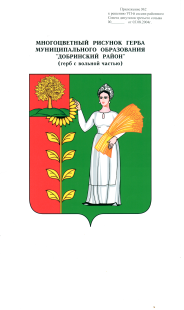 РОССИЙСКАЯ ФЕДЕРАЦИЯСОВЕТ ДЕПУТАТОВ СЕЛЬСКОГО ПОСЕЛЕНИЯ                               КАВЕРИНСКИЙ СЕЛЬСОВЕТ Добринского муниципального района Липецкой области36 - я сессия VI созываР Е Ш Е Н И Е22.09.2023г.                                         с. Паршиновка                                          № 119–рсО внесении изменений в Положение                                                                                                                                 «О бюджетном процессе сельского поселения Каверинский сельсовет     Добринского муниципального района Липецкой области»Рассмотрев, представленный администрацией сельского поселения Каверинский сельсовет, проект решения «О внесении изменений в Положение «О бюджетном процессе сельского поселения Каверинский сельсовет Добринского муниципального района Липецкой области», руководствуясь Бюджетным кодексом Российской Федерации от 31 июля 1998г. № 145-ФЗ, Федеральным законом № 131-ФЗ от 06.10.2003г. «Об общих принципах организации местного управления в Российской Федерации», Уставом сельского поселения Каверинский сельсовет, учитывая решение постоянной комиссии по экономике, муниципальной собственности и социальным вопросам, Совет депутатов сельского поселения Каверинский сельсоветРЕШИЛ:1. Принять изменения в Положение «О бюджетном процессе сельского поселения Каверинский сельсовет Добринского муниципального района Липецкой области» (утвержденное решением Совета депутатов сельского поселения Каверинский сельсовет № 189-рс от 06.04.2020г., в редакции решения № 48-рс от 26.11.2021г.) (прилагаются). 2. Направить указанный нормативно-правовой акт главе сельского поселения для подписания и официального обнародования.3. Настоящее решение вступает в силу со дня его официального обнародования.Председатель Совета депутатов сельского поселения Каверинский сельсовет                                                             А.И. РоманцовПриняты                                                          решением Совета депутатов сельского поселения Каверинский сельсовет  № 119-рс от 22.09.2023г.ИЗМЕНЕНИЯв Положение «О бюджетном процессе сельского поселенияКаверинский сельсовет Добринского муниципального районаЛипецкой области»Внести в Положение «О бюджетном процессе сельского поселения Каверинский сельсовет Добринского муниципального района Липецкой области» (утвержденное решением Совета депутатов сельского поселения Каверинский сельсовет № 189-рс от 06.04.2020г., в редакции решения № 48-рс от 26.11.2021г.) следующие изменения:1. Статью 50 изложить в новой редакции:«Статья 50. Кассовый план.Под кассовым планом понимается прогноз поступлений в бюджет и перечислений из бюджета в текущем финансовом году в целях определения прогнозного состояния единого счета бюджета, включая временный кассовый разрыв и объем временно свободных средств.Финансовый орган устанавливает порядок составления и ведения кассового плана, а также состав и сроки представления главными распорядителями бюджетных средств, главными администраторами доходов бюджета, главными администраторами источников финансирования дефицита бюджета сведений, необходимых для составления и ведения кассового плана.Прогноз перечислений из бюджета по оплате муниципальных контрактов, иных договоров формируется с учетом определенных при планировании закупок товаров, работ, услуг для обеспечения муниципальных нужд сроков и объемов оплаты денежных обязательств по заключаемым муниципальным контрактам, иным договорам.Составление и ведение кассового плана осуществляется финансовым органом администрации сельского поселения.»Глава сельского поселения Каверинский сельсовет                                                    Д.И. Ширяев